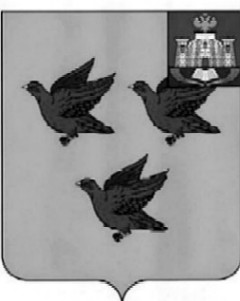 РОССИЙСКАЯ ФЕДЕРАЦИЯОРЛОВСКАЯ ОБЛАСТЬЛИВЕНСКИЙ ГОРОДСКОЙ СОВЕТ НАРОДНЫХ ДЕПУТАТОВРЕШЕНИЕ«26» мая 2022 г. № 8/135-ГС                                   Принято на 8 заседанииЛивенского городского Советанародных депутатов VI созываО внесении изменений в решение Ливенского городского  Совета народных депутатов от 27 октября . № 2/004-ГС «О принятии новой редакции Регламента Ливенского городского Совета народных депутатов»  В соответствии с Федеральным законом от 6 октября 2003 года № 131-ФЗ «Об общих принципах организации местного самоуправления в Российской Федерации», Федеральным законом от 09 февраля 2009 года № 8-ФЗ «Об обеспечении доступа к информации о деятельности государственных органов и органов местного самоуправления», Уставом города Ливны Ливенский городской Совет народных депутатов РЕШИЛ:1. Внести в Приложение к решению Ливенского городского Совета народных депутатов от 27 октября . № 2/004-ГС «О принятии новой редакции Регламента Ливенского городского Совета народных депутатов» следующие изменения:1) дополнить статью 59 четвертым абзацем следующего содержания: «Приглашенные на заседание городского Совета могут принять участие в обсуждении с разрешения председательствующего. Председательствующий на заседании городского Совета информирует депутатов о составе и числе лиц, приглашенных на заседание.»;2) изложить статью 60 в новой редакции: «Статья 60.  В целях обеспечения доступа к информации о деятельности городского Совета на заседании могут присутствовать граждане (физические лица), в том числе представители организаций (юридических лиц), общественных объединений, государственных органов и органов местного самоуправления (далее – граждане). Гражданам гарантируется возможность присутствия на заседаниях городского Совета в случае подачи заявления на присутствие на очередном заседании, за исключением закрытых заседаний. Гражданин, желающий присутствовать на заседании городского Совета должен направить не позднее одного дня до дня проведения заседания городского Совета на имя председателя городского Совета письменное или электронное заявление, в котором указываются фамилия, имя, отчество гражданина, дата рождения, адрес места жительства, согласие на обработку персональных данных и цель участия в заседании. Представители организаций (юридических лиц), общественных объединений, государственных органов и органов местного самоуправления представляют документ, подтверждающий их полномочия, с указанием фамилии, имени, отчества, занимаемой должности представителя, его контактных телефонов, паспортных данных. Заявления подаются в аппарат городского Совета на бумажном носителе или по электронной почте. Граждане допускаются в зал заседаний не ранее чем за 15 минут и не позднее 5 минут до начала заседания по предъявлению документа удостоверяющего личность. Реквизиты документа, удостоверяющего личность, заносятся в лист регистрации. Граждане, присутствующие на заседании городского Совета не имеют права вмешиваться в ход заседания, обязаны соблюдать общественный порядок и подчиняться распоряжениям председательствующего. Право задать вопрос или выступить по рассматриваемому вопросу может быть предоставлено гражданину с разрешения председательствующего.» 2. Настоящее решение вступает в силу со дня его официального опубликования.Председатель Ливенского городскогоСовета народных депутатов                                                               Е.Н. Конищева